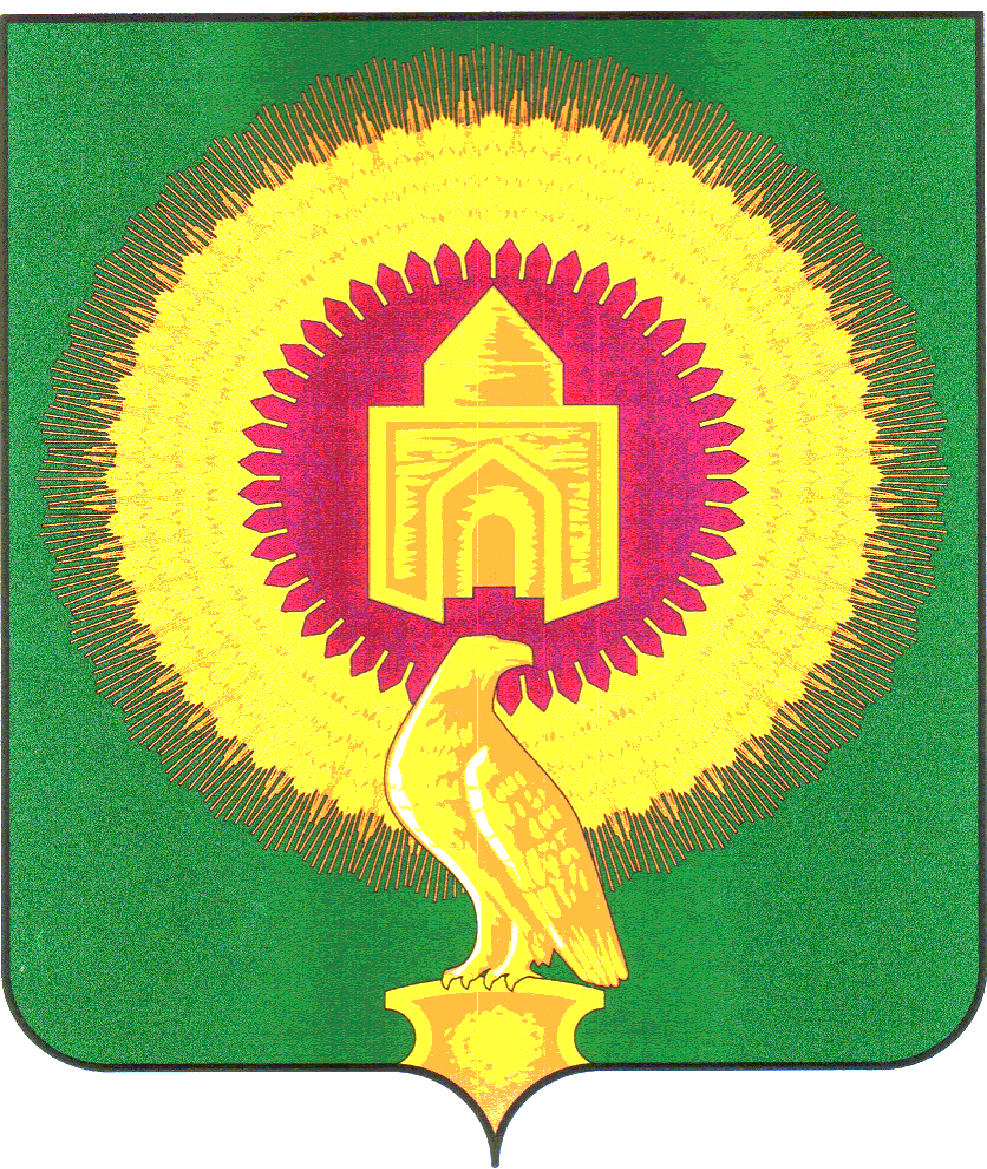 СОВЕТ ДЕПУТАТОВКАЗАНОВСКОГО СЕЛЬСКОГО ПОСЕЛЕНИЯВАРНЕНСКОГО МУНИЦИПАЛЬНОГО РАЙОНАЧЕЛЯБИНСКОЙ ОБЛАСТИРЕШЕНИЕот 17 октября 2023 года                            №  18   п. КазановкаО согласовании перечня имущества Варненскогомуниципального района передаваемого в собственностьКазановского сельского поселения    В соответствии с Федеральным законом от 6 октября 2003года № 131-ФЗ «Об общих принципах организации местного самоуправления в Российской Федерации», руководствуясь Уставом Казановского сельского поселения, Совет депутатов Казановского сельского поселения РЕШАЕТ:1. Согласовать перечень передачи имущества, находящегося в собственности Варненского муниципального района в муниципальную собственность Казановского сельского поселения 2. Принять из муниципальной собственности Варненского муниципального района в собственность Казановского сельского поселения имущество, согласно приложению к настоящему решению.3. Настоящее Решение направить Главе Казановского сельского поселения для  подписания и обнародования.Глава Казановского                                                     Председатель совета депутатовсельского поселения                       Казановского сельского поселения                      ____________    Т.Н. Коломыцева                               ____________Р.У.ХасановаПриложение к решению Совета депутатовКазановского сельского поселенияот 17.10.2023г. № 18 Перечень имущества, находящегося в собственности Варненского муниципального района, передаваемогов собственность  Казановского сельского поселенияИтого:11730,00№ п/пПолное наименование предприятия, учреждения, наименование имуществаЮридический адрес предприятия, учреждения, адрес местонахождения имуществаБалансовая стоимость имущества по состоянию на 1 октября 2023 года (рублей)Назначение (специализация) имуществаИндивидуализирующие характеристики имущества (инвентарный номер, кадастровый номер, протяженность, глубина, глубина залегания, площадь, объемТумба выкатнаяРоссия, Челябинская область,  Варненский район, с. Варна, ул. Советская, 135/11500,00Размещение документов1 шт.  Инв. номер 106.6265Тумба выкатнаяЧелябинская область,  Варненский район,  с. Варна, ул. Советская, 135/11500,00Размещение документов1 шт. Инв. номер 106.6251СтолЧелябинская область,  Варненский район,  с. Варна, ул. Советская, 135/12640,00Размещение орг. техники и документов1 шт. Инв. номер 106.6247СтолЧелябинская область,  Варненский район,  с. Варна, ул. Советская, 135/12640,00Размещение орг. техники и документов1 шт. Инв. номер 106.6249ШкафЧелябинская область,  Варненский район,  с. Варна, ул. Советская, 135/13450,00Хранение документов1 шт. Инв. номер 106.6254